Аипова: В Подмосковье инспекторы ГУСТ начали принимать уборку дворов по чек-листамВ этом году по итогам «Месяца чистоты и благоустройства» каждый двор Подмосковья будет принят по чек-листу инспекторами ГУСТ. Работы в рамках «Месяца» завершены на 71%, и уже стартовала приемка дворовых территорий.- Мы начали с городского округа Балашиха. Вместе с главой Сергеем Юровым мы успешно приняли дворы по Проспекту Ленина 13 и 15/7, а также на улице Карла Маркса 10/6 и 12. Также мы подтвердили качество уборки сквера по улице Ленина, - рассказала руководитель Главного управления содержания территорий Московской области в ранге министра Светлана Аипова.Здесь успешно выполнили все работы: очистили проезды от смёта и мусора, подсыпали газоны, обрезали аварийные и сухостойные деревья и нависающие ветви кустарников, мешающих движению машин и пешеходов.Отмечено удовлетворительное состояние детской площадки, ограждений и информационных стендов. Бортовые камни покрасили в серый цвет – все выполнено по новым стандартам содержания территорий.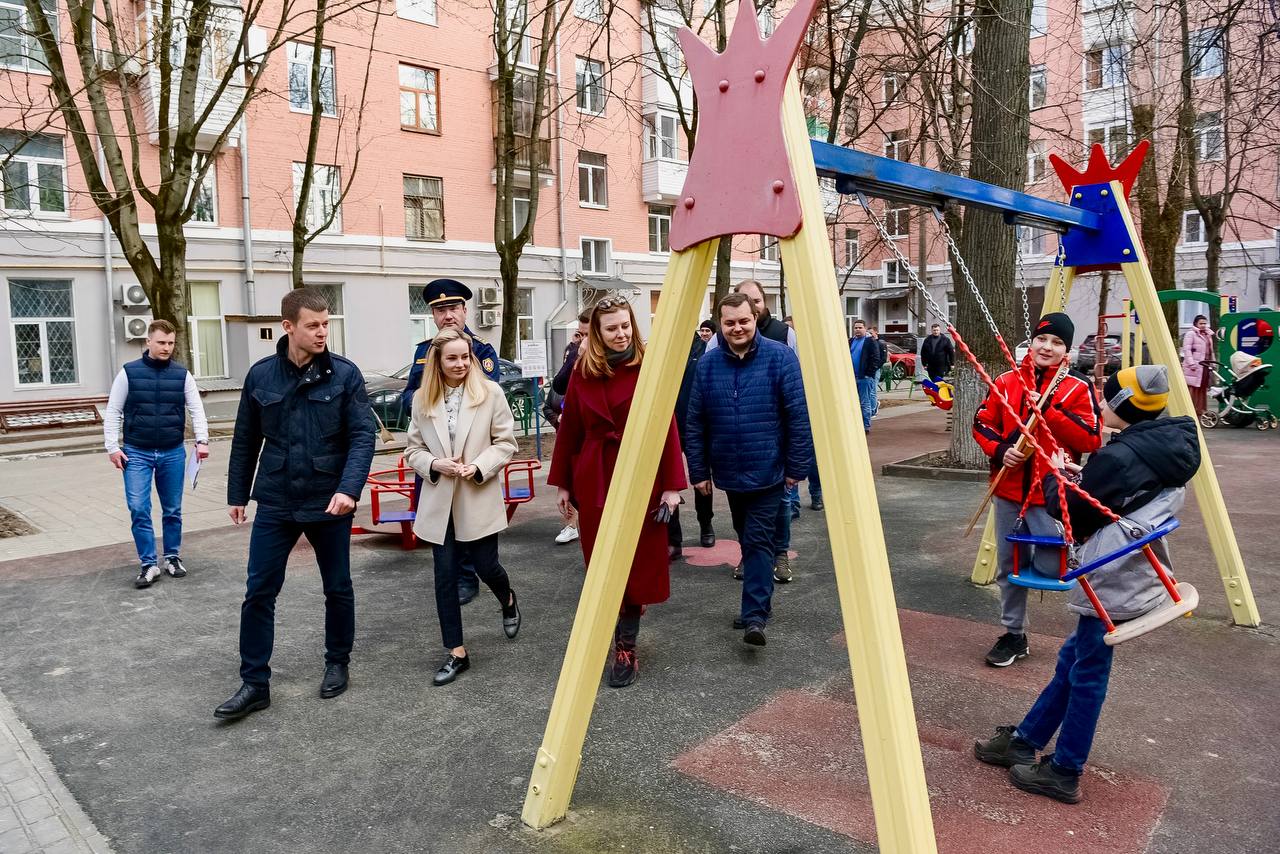 